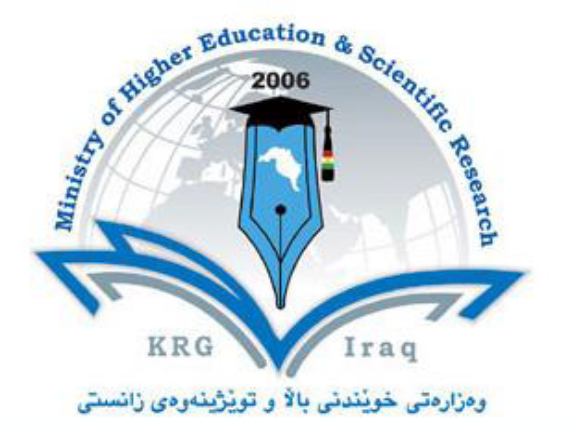 Department of KindergartenCollege of Basic EducationUniversity of Salahaddin-ErbilSubject: Educational and Social Texts in English LanguageCourse Book – (1)Lecturer's name: Dastan Abdullah Saeed, MAAcademic Year: 2022-2023Course Book1. Course nameEducational and Social Texts in English LanguageEducational and Social Texts in English Language2. Lecturer in chargeDastan Abdullah SaeedDastan Abdullah Saeed3. Department/ CollegeKindergarten/ College of Basic EducationKindergarten/ College of Basic Education4. Contacte-mail e-mail: dastan.saeed@su.edu.krddastan.abdullah14@yahoo.co.ukTel: (optional) e-mail e-mail: dastan.saeed@su.edu.krddastan.abdullah14@yahoo.co.ukTel: (optional) 5. Time (in hours) per week 3 hours per week                      3 hours per week                      6. Office hoursMondayMonday7. Course code--8. Teacher's academic profile - Holds BA in English Translation, Salahaddin University-Erbil, 2008 - Certificate of Higher Education(English for Postgraduate Studies Program), Aston University, Birmingham, United Kingdom, 2012- MA in Translation Studies, Aston University, Birmingham, United Kingdom, 2014Academic Interests:- Advanced Grammar and Lexis - Speaking and Writing skills - English for Academic Purposes-English for Specific Purposes-Computer-Assisted Translation Tools for English language- Applied Linguistics- Teaching Translation- Research Writing- Text Analysis- Translation Profession- Spoken and Written Discourse Analysis- Holds BA in English Translation, Salahaddin University-Erbil, 2008 - Certificate of Higher Education(English for Postgraduate Studies Program), Aston University, Birmingham, United Kingdom, 2012- MA in Translation Studies, Aston University, Birmingham, United Kingdom, 2014Academic Interests:- Advanced Grammar and Lexis - Speaking and Writing skills - English for Academic Purposes-English for Specific Purposes-Computer-Assisted Translation Tools for English language- Applied Linguistics- Teaching Translation- Research Writing- Text Analysis- Translation Profession- Spoken and Written Discourse Analysis9. KeywordsAcademic debate, critical thinking, study skills, communication skills, presentation, plagiarism, academic poster, citation, academic reportAcademic debate, critical thinking, study skills, communication skills, presentation, plagiarism, academic poster, citation, academic report10.  Course overview: This academic course is mainly intended to make the students get familiarized with the prominent reading skills by leading them read fluently, confidently and efficiently about various to-be-discussed topics.    10.  Course overview: This academic course is mainly intended to make the students get familiarized with the prominent reading skills by leading them read fluently, confidently and efficiently about various to-be-discussed topics.    10.  Course overview: This academic course is mainly intended to make the students get familiarized with the prominent reading skills by leading them read fluently, confidently and efficiently about various to-be-discussed topics.    11. Course objective:This course is aimed to:Empowering upper-intermediate and advanced (c1-c2) fluency skills.Enlarging the range of intermediate  English vocabularies. Encouraging the students gain limitless confidence and belief in their personal potentials while reading  and thinking. Broadening the students’ minds with critical thinking and thinking-twice tools via inspiring them think outside the box. Providing noticeable chances of social and co-work engagements through classroom group discussions .Generating an atmosphere of creativity and idea-making through the sense of personal achievement and contribution. 11. Course objective:This course is aimed to:Empowering upper-intermediate and advanced (c1-c2) fluency skills.Enlarging the range of intermediate  English vocabularies. Encouraging the students gain limitless confidence and belief in their personal potentials while reading  and thinking. Broadening the students’ minds with critical thinking and thinking-twice tools via inspiring them think outside the box. Providing noticeable chances of social and co-work engagements through classroom group discussions .Generating an atmosphere of creativity and idea-making through the sense of personal achievement and contribution. 11. Course objective:This course is aimed to:Empowering upper-intermediate and advanced (c1-c2) fluency skills.Enlarging the range of intermediate  English vocabularies. Encouraging the students gain limitless confidence and belief in their personal potentials while reading  and thinking. Broadening the students’ minds with critical thinking and thinking-twice tools via inspiring them think outside the box. Providing noticeable chances of social and co-work engagements through classroom group discussions .Generating an atmosphere of creativity and idea-making through the sense of personal achievement and contribution. 12.  Student's obligation Attendance fully.Showing respect to the classroom.Politeness in speakingActive participationPerforming the projects efficiently.Showing interesting of learning and following the teacher’s instructions.12.  Student's obligation Attendance fully.Showing respect to the classroom.Politeness in speakingActive participationPerforming the projects efficiently.Showing interesting of learning and following the teacher’s instructions.12.  Student's obligation Attendance fully.Showing respect to the classroom.Politeness in speakingActive participationPerforming the projects efficiently.Showing interesting of learning and following the teacher’s instructions.13. Forms of teachingDiscussionsHand-outs13. Forms of teachingDiscussionsHand-outs13. Forms of teachingDiscussionsHand-outs15. Student learning outcome:By the end of the course:By the end of the course, and through quite a lot of activities, the students are highly expected to be:Fluent.Self-expressive about different ideas.Self-taught.Critical thinkers.Verbally potential for marketing & labor sectors.The course contributes to make a superb learning environment available for all the students of the Department of English, and it enhances in the progression of their cognitive and linguistic skills. It leads them shine with confidence and self-awareness. Meanwhile the course, the department will harvest the intellectual and speaking growth of the students, and it will invest in their fluency for the benefits of the other wider educational objectives.    15. Student learning outcome:By the end of the course:By the end of the course, and through quite a lot of activities, the students are highly expected to be:Fluent.Self-expressive about different ideas.Self-taught.Critical thinkers.Verbally potential for marketing & labor sectors.The course contributes to make a superb learning environment available for all the students of the Department of English, and it enhances in the progression of their cognitive and linguistic skills. It leads them shine with confidence and self-awareness. Meanwhile the course, the department will harvest the intellectual and speaking growth of the students, and it will invest in their fluency for the benefits of the other wider educational objectives.    15. Student learning outcome:By the end of the course:By the end of the course, and through quite a lot of activities, the students are highly expected to be:Fluent.Self-expressive about different ideas.Self-taught.Critical thinkers.Verbally potential for marketing & labor sectors.The course contributes to make a superb learning environment available for all the students of the Department of English, and it enhances in the progression of their cognitive and linguistic skills. It leads them shine with confidence and self-awareness. Meanwhile the course, the department will harvest the intellectual and speaking growth of the students, and it will invest in their fluency for the benefits of the other wider educational objectives.    16. Course Reading List and References‌:1. Rassul, T. H., 2021. The Application of Multimedia in Blended Learning to Teaching Listening and Speaking Skills in Higher Education. Unpublished Dissertation: Salahaddin University-Erbil.2. Azeez, P. Z., 2019. The Effects of Mobile Assisted Language Learning on Developing Koya University Kurdish EFL Students’ Listening and Speaking Skills. Unpublished Dissertation: Salahaddin University-Erbil.3. Richards, J. C., 2008. Teaching Listening and Speaking from Theory to Practice. Cambridge: Cambridge University Press.4. Nation, I. S. P., and Newton, J., 2009. Teaching ESL/EFL Listening and Speaking. Routledge, Taylor and Francis Group.16. Course Reading List and References‌:1. Rassul, T. H., 2021. The Application of Multimedia in Blended Learning to Teaching Listening and Speaking Skills in Higher Education. Unpublished Dissertation: Salahaddin University-Erbil.2. Azeez, P. Z., 2019. The Effects of Mobile Assisted Language Learning on Developing Koya University Kurdish EFL Students’ Listening and Speaking Skills. Unpublished Dissertation: Salahaddin University-Erbil.3. Richards, J. C., 2008. Teaching Listening and Speaking from Theory to Practice. Cambridge: Cambridge University Press.4. Nation, I. S. P., and Newton, J., 2009. Teaching ESL/EFL Listening and Speaking. Routledge, Taylor and Francis Group.16. Course Reading List and References‌:1. Rassul, T. H., 2021. The Application of Multimedia in Blended Learning to Teaching Listening and Speaking Skills in Higher Education. Unpublished Dissertation: Salahaddin University-Erbil.2. Azeez, P. Z., 2019. The Effects of Mobile Assisted Language Learning on Developing Koya University Kurdish EFL Students’ Listening and Speaking Skills. Unpublished Dissertation: Salahaddin University-Erbil.3. Richards, J. C., 2008. Teaching Listening and Speaking from Theory to Practice. Cambridge: Cambridge University Press.4. Nation, I. S. P., and Newton, J., 2009. Teaching ESL/EFL Listening and Speaking. Routledge, Taylor and Francis Group.17. The Topics:17. The Topics:Lecturer's nameDastan A. Saeed19. Examinations:One mid-term exam: (30 Marks)Daily participation: 5 marksHomework: 5 marksFinal exam:  (60 Marks) 19. Examinations:One mid-term exam: (30 Marks)Daily participation: 5 marksHomework: 5 marksFinal exam:  (60 Marks) 20. Extra notes:20. Extra notes:21. Peer review پێداچوونه‌وه‌ی هاوه‌ڵ                                                              21. Peer review پێداچوونه‌وه‌ی هاوه‌ڵ                                                              21. Peer review پێداچوونه‌وه‌ی هاوه‌ڵ                                                              